  časť: Napíš správnu odpoveď. Za každú správnu odpoveď získaš 2 body.V skautskom tábore je 96 detí, ktoré sa majú rozdeliť do rovnako veľkých skupín. Koľko detí bude v jednej skupine, ak požiadavka vedúceho tábora je viac ako 10 detí a menej ako 15 detí v jednej skupine? V jednej skupine bude _______________  detí.Deti do 15 rokov majú 25% zľavu z ceny lístka pre dospelú osobu do vodného parku. Koľko eur zaplatia za vstup dvaja rodičia a ich dve deti Anička, ktorá má 7 rokov a Janko, ktorý má 10 rokov, ak detský lístok stojí 6 eur? Dvaja rodičia a dve deti zaplatia za vstup do vodného parku  _______________  €.Vo vozovom parku dopravného podniku bolo o 20 autobusov viac ako trolejbusov. Po kontrole technického stavu bola z prevádzky vyradená polovica autobusov a 5 trolejbusov, takže v prevádzke zostalo spolu iba 80 vozidiel. Koľko autobusov bolo pôvodne vo vozovom parku? Pôvodne bolo vo vozovom parku  _______________  autobusov.Janko číta knihu. Keby denne čítal jeden a pol hodiny, prečítal by knihu za 11 dní. Janko však potrebuje prečítať knihu o 5 dní skôr. Koľko minút by musel knihu čítať denne, aby to stihol?Janko by musel čítať  _______________  minút denne.Traja brigádnici nazbierajú za hodinu 18  kg čerešní. Koľko kg čerešní nazbiera 5  brigádnikov za 8,5  hodinovú pracovnú zmenu? 5 brigádnikov za 8,5 hodinovú pracovnú zmenu nazbiera  _______________  kg čerešní.časť: Zakrúžkuj správnu odpoveď. Za každú správnu odpoveď získaš 2 body.Koľkými rôznymi spôsobmi sa môžu v jedálni do radu postaviť Anka, Beáta, Cyril, Dušan a Erik, ak všetci chlapci pustia obe dievčatá pred seba?6			B) 8			C) 24			D) 12Obvod  je  Nech prirodzené čísla  určujú veľkosti jeho strán, pričom  a . Akú najmenšiu veľkosť môže mať strana ?1 cm		B) 2 cm		C) 3 cm		D) 4 cmV škole je  tried. V piatich triedach je po 15 lavíc, v ostatných je po 13 lavíc. Pri každej lavici sú dve stoličky. Označ vzťah, ktorý určuje počet všetkých stoličiek vo všetkých triedach školy?	B) 	C) 		D) Katka má dnes narodeniny. Zistila, že o tri roky bude dvakrát staršia ako bola pred siedmymi rokmi. Koľko rokov má dnes Katka?Menej ako 20, ale viac ako 15.		C) Viac ako 19, ale menej ako 25.Menej ako 16, ale viac ako 10.		D) Viac ako 24, ale menej ako 30.časť: Pod každou úlohou sú štyri tvrdenia. Rozhodni o každom, či je pravdivé (P) alebo nepravdivé (N). Správnu odpoveď zakrúžkuj.Zistite veľkosť uhlov .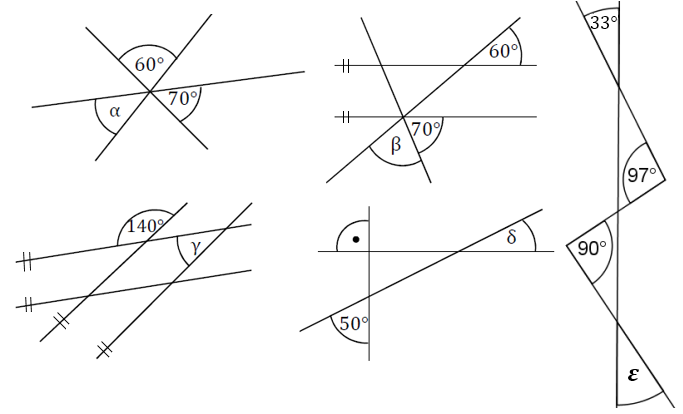 			P	N			P	N			P	N			P	N			P	NDané sú zlomky   a . Prvý zlomok je 1,6.						P	NSúčet zlomkov je 2. 						P	NDruhý zlomok je polovica z prvého zlomku.		P	NPodiel prvého a druhého zlomku je 4			P	NRozdiel prvého a druhého zlomku je 1,2.			P	N